Организационная структура урока:Перечень используемых на данном уроке объектов электронных организационных ресурсов(ЭОР) платформы “Открытая школа”:Тема урокаОпределение степени с целым отрицательным показателемАвтор урокаКашапов Наиль НургалиевичТип урокаОткрытие новых знанийЦель урокаОрганизовать деятельность учащихся по изучению и первичному закреплению понятия степень с отрицательным показателемЗадачи урокаЛичностные: осознание математической составляющей окружающего мира.Регулятивные: осознание возникшей проблемы, определение последовательности и составление  плана и последовательности действий для решения возникшей проблемы, внесение необходимых дополнений и коррективов в план и способ действия в случае расхождения эталона, реального действия и его результата с учётом оценки этого результата самим обучающимся, учителем, товарищами.Познавательные: моделирование ситуации из жизни, постановка и формулирование проблемы, самостоятельное создание алгоритмов деятельности при решении проблем творческого и поискового характера, выбор наиболее эффективных способов решения задач в зависимости от конкретных условий, рефлексия способов и условий действия, контроль и оценка процесса и результатов деятельности.Коммуникативные: умение с достаточной полнотой и точностью выражать свои мысли в соответствии с задачами и условиями коммуникации; владение монологической и диалогической формами речи, умение работать индивидуально и в парах.Планируемые результатыПредметные: формировать умение решать математические задачи, используя свойства степени с целым показателемЛичностные: развивать готовность к самообразованию и решению творческих задач, формировать ответственное отношение к обучению.Метапредметные: формировать умение устанавливать причинно- следственные связи, строить логическое рассуждение, умозаключение (индуктивное, дедуктивное и по аналогии) и делать выводыПланируемые результаты: Учащийся научится решать математические задачи, используя свойства степени с целым показателемОрганизация пространства(смена рабочих зон, "перевернутый урок",традиционное обучение)смена рабочих зонВиды деятельности на уроке(коллективная (фронтальная) работа,кооперативно-групповая работа,индивидуальная (самостоятельная) работа,практическая (лабораторная) работа,творческая и/или исследовательская работа,реферирование материала)Необходимое оборудование и программноеобеспечениеФронтальная, работа в парах, индивидуальная.Компьютер, проектор.У учеников сотовые телефоныЭтапы урокаДлительностьДеятельностьучителяДеятельностьобучающихсяУчебныематериалы(ссылки нацифровыересурсы)ОрганизационныйэтапПриветствие, проверка подготовленности к учебному занятию, организация внимания учащихся– Здравствуйте, ребята, садитесь! Я рад видеть вас на уроке математики! Ребята садятся на места, готовы к уроку, слушают учителя.АктуализациязнанийУстная работа, работа у доски, индивидуальная работа– Сегодня урок открытия новых знаний. Но для  того, чтобы узнавать что-то новое, нам необходимо вспомнить тот материал, с которым мы уже знакомы. 1.	Вычислите: 32; 43; 0,13;(-5)2;123. Что значит возвести число в степень?(Слайд 2)2. Давайте вспомним свойства степени с натуральным показателем. 3. Вычислите: а) 23·22; б)57:54; в)(23)2; г) 42:45 (Слайд 3)1)  Устно выполняют задания из слайда 2 отвечают на вопросы2) Несколько учеников по очереди пишут на доске свойства степени с натуральным показателем.3) Выполняют задания в тетрадях.  4 ученика выполняют задания у доски. Сравнивают полученные ответы.Слайд 2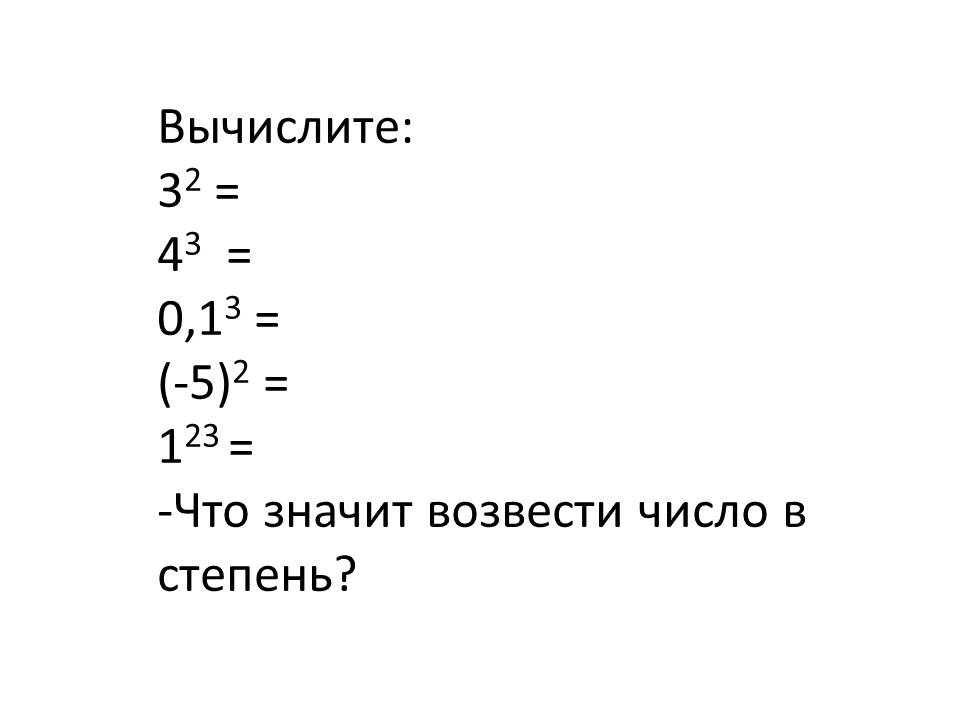 Слайд 3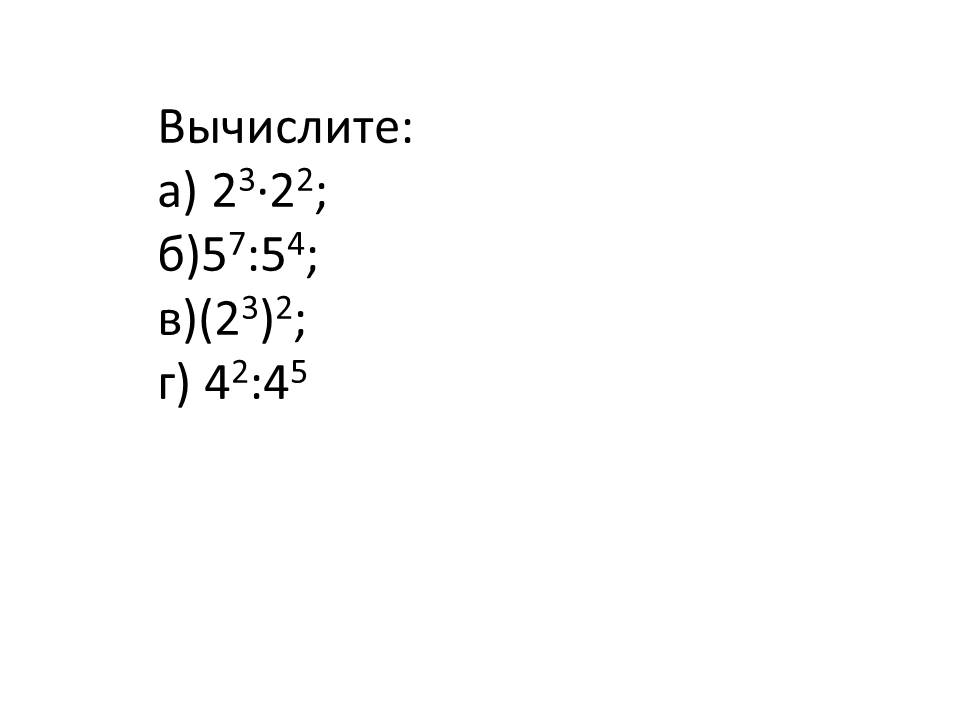 Постановка проблемы. Формирование темы урока.Фронтальная работа-Почему не смогли выполнить последнее задание ?-Как вы думаете, какая тема урока сегодня будет?-Запишите тему урока.-Какая цель стоит перед нами?   Отвечают на вопросы.Формулируют цель урока: « Определить – что называется степенью с отрицательным показателем? Научиться применять новые знания к решению заданий»Первичноеусвоениеновых знанийФронтальная работа.У нас получилось 4-3. Как вы думаете, это положительное или отрицательное число?И сейчас мы разберемся, что означает такая запись.Вы узнали о том, что существуют степени с отрицательным показателем. Итак, сколько будет 4-3?Отвечают на вопрос.Смотрят видео.Отвечают на вопрос.Записывают формулу.Смотрят видео https://2035school.ru/lesson/ponyatie_stepeni_dei_stvitelnyx_chisel/ФизкультминуткаФронтальная работаУпражнение на пальцыПовторяют за учителем Видео с моего открытого урока учитель года  физкультминутка на 5:50 https://www.youtube.com/watch?v=JjkkRzSznRIПервичнаяпроверкапониманияИндивидуальная работаВ телефонах заходим в личный кабинет и выполняем упражнение 5. Ответы на вопросы учеников.Каждый ученик заходит в личный кабинет от открытой школы и выполняет упражнение 5. Задают вопросы при возникновении затруднений.  Упражнение 5 https://2035school.ru/lesson/ponyatie_stepeni_dei_stvitelnyx_chisel/ПервичноезакреплениеИндивидуальная работа, работа в парахВыполняем упражнение 6. Помогаем друг другу в парахВыполняют упражнение 6, помогают друг другу в парах. Вопросы при возникновении затруднений выполнения работы.Упражнение 6https://2035school.ru/lesson/ponyatie_stepeni_dei_stvitelnyx_chisel/Рефлексия(подведение итоговзанятия)- Что изучали на уроке- что понравилось- что вызвало затруднения- что не понравилось- над чем придется поработать домаОтвечают на вопросыИнформация одомашнем задании,инструктаж1) Прочитать параграф 82) Выполнить №2333)Сделать  инфографику в формате jpeg на новые формулыЗаписывают домашнее задание №Название объектаЭОР (как указанона страницахресурса)Тип, вид объекта(текст,иллюстрация,видеофрагмент,тренажер,симулятори т.д.)Ссылка наЭОР из“Открытойшколы”Примечание:Какую роль играет этот ЭОР наданном уроке (например,отработка вычислительныхнавыков, повторение материалаи т.п.)1Отрицательная степеньПонятие степени действительных чиселвидеоhttps://2035school.ru/lesson/ponyatie_stepeni_dei_stvitelnyx_chisel/Первичное усвоение новых знаний2Отрицательная степеньПонятие степени действительных чиселТренажер 5https://2035school.ru/lesson/ponyatie_stepeni_dei_stvitelnyx_chisel/Понимание нового материала3Отрицательная степеньПонятие степени действительных чиселТренажер 6https://2035school.ru/lesson/ponyatie_stepeni_dei_stvitelnyx_chisel/Закрепление полученных знаний